For queries or further information, please contact: BSME Administration, Gill Branston & Associates. Tel: 020 8906 4664, Email: admin@bsme.com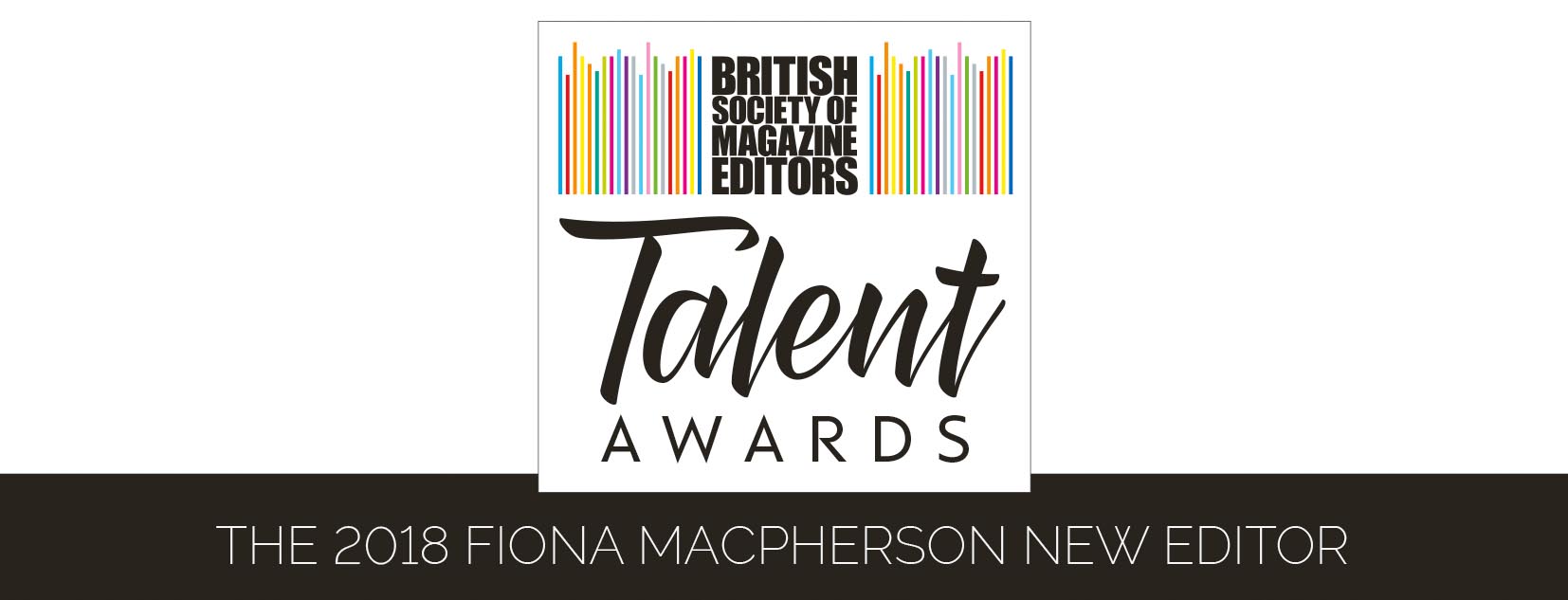 Entry Form – The 2019 Fiona Macpherson New EditorEntry Form – The 2019 Fiona Macpherson New EditorEntry Form – The 2019 Fiona Macpherson New EditorEntry Form – The 2019 Fiona Macpherson New EditorEntry Form – The 2019 Fiona Macpherson New Editor Name of Editor:Magazine/website:Publishing company:Address:Email:Telephone:Details of work enclosed: Details of work enclosed: Details of work enclosed: Details of work enclosed: Details of work enclosed: Magazine 1 /Example of work:Publication date:Magazine 2 /Example of work:Publication date:Magazine 3 /Example of work:Publication date:What date did you become editor?Number of staff on the title:Please tick as appropriate:1. I was a member of the BSME during the period 1 January to 31 December 2018 and an entry fee of £95.00 + VAT (£114.00) is enclosed/I have paid online1. I was a member of the BSME during the period 1 January to 31 December 2018 and an entry fee of £95.00 + VAT (£114.00) is enclosed/I have paid online1. I was a member of the BSME during the period 1 January to 31 December 2018 and an entry fee of £95.00 + VAT (£114.00) is enclosed/I have paid onlinePlease tick as appropriate:2. I was NOT a member of the BSME during the period 1 January to 31 December 2018 and an entry fee of £120.00 + VAT (£144.00) is enclosed/I have paid online2. I was NOT a member of the BSME during the period 1 January to 31 December 2018 and an entry fee of £120.00 + VAT (£144.00) is enclosed/I have paid online2. I was NOT a member of the BSME during the period 1 January to 31 December 2018 and an entry fee of £120.00 + VAT (£144.00) is enclosed/I have paid onlineName & signature of editor:CHECKLISTEnclosed are:o	USB containing:Entry Form (Word document including any digital links)PDF containing:       Supporting Statement (500 words)       CV       For digital titles:  3 x examples of work       For print titles: 3 x magazines (available during the period 1 January to        31 December 2018 o	1 x print-out of:Entry FormSupporting StatementCV3 x examples of digital work (digital titles only)o	Payment – if not made onlineo	USB containing:Entry Form (Word document including any digital links)PDF containing:       Supporting Statement (500 words)       CV       For digital titles:  3 x examples of work       For print titles: 3 x magazines (available during the period 1 January to        31 December 2018 o	1 x print-out of:Entry FormSupporting StatementCV3 x examples of digital work (digital titles only)o	Payment – if not made onlineo	USB containing:Entry Form (Word document including any digital links)PDF containing:       Supporting Statement (500 words)       CV       For digital titles:  3 x examples of work       For print titles: 3 x magazines (available during the period 1 January to        31 December 2018 o	1 x print-out of:Entry FormSupporting StatementCV3 x examples of digital work (digital titles only)o	Payment – if not made onlineo	USB containing:Entry Form (Word document including any digital links)PDF containing:       Supporting Statement (500 words)       CV       For digital titles:  3 x examples of work       For print titles: 3 x magazines (available during the period 1 January to        31 December 2018 o	1 x print-out of:Entry FormSupporting StatementCV3 x examples of digital work (digital titles only)o	Payment – if not made online